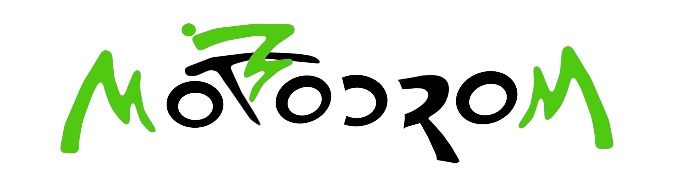 ZASADY ZAPISÓW NA POŁKOLONIE LETNIE NA MOTODROMIEMotodrom przy Parkowej 1 serdecznie zaprasza dzieci klas I – VI, mieszkających na terenie Łodzi, na półkolonie letnie w terminach:I turnus – 27 czerwca – 08 lipcaII turnus – 11 lipca – 22 lipcaIII turnus – 25 lipca – 05 sierpniaZapraszamy również dzieci klas IV – VI, mieszkających na terenie Łodzi, na półkolonie letnie z kartą rowerową* w terminach:I turnus – 27 czerwca – 08 lipcaII turnus – 11 lipca – 22 lipcaIII turnus – 25 lipca – 05 sierpnia*półkolonie letnie z kartą rowerową to połączenie rekreacji z zajęciami dydaktycznymi, zakończone egzaminem na kartę rowerową. Zapraszamy dzieci, które chcą uzyskać uprawnienia do jazdy rowerem.Zapisy na półkolonie przyjmowane będą:od 7.06.2022 r. w godzinach  9:00 – 15:00, wyłącznie telefonicznie pod numerem: 606-546-100Po wyczerpaniu limitu miejsc istnieje możliwość zapisania dziecka na listę rezerwową. O wolnym miejscu będziemy informować telefonicznie.Jedna osoba może zapisać jako uczestnika półkolonii jedno dziecko lub rodzeństwo.Istnieje możliwość zapisania tylko na jeden tydzień turnusu.Zajęcia prowadzone będą w godzinach 8:00 – 16:00, w grupach 15 - osobowych na terenie Motodromu (od godziny 7:00 do 17:00 uczestnicy mają zapewnioną opiekę wychowawców). W trakcie pobytu zapewniamy drugie śniadanie w formie słodkiej bułki oraz obiad dwudaniowy z cateringu. Zajęcia rekreacyjne będą prowadzone na miejscu jak i poza placówką.KOSZT WYPOCZYNKU:200 zł za TURNUS (jeden tydzień 100zł.)Wpłaty należy dokonywać na konto placówki w dniach:I turnus – 20-22 czerwca 2022 r.II turnus – 5-7 lipca 2022 r.III turnus – 18-20 lipca 2022 r.BARDZO PFROSIMY PILNOWAĆ DAT WPŁAT.Konto Centrum Zajęć Pozaszkolnych nr 2, 93-490 Łódź, Sopocka 3/5Nr konta bankowego: 17 1240 1037 1111 0011 0919 0236Tytułem: termin pobytu, imię i nazwisko dziecka, MotodromDokumenty rekrutacyjne należy pobrać ze strony – www.czp2.pl wypełnić, podpisać  oraz  dostarczyć do dnia 23.06.2022 r. (czwartek):na Motodrom przy Parkowej 1 w godzinach 8:00-16:00przesłać skany przy pomocy poczty elektronicznej na adres: motodrom@czp2.elodz.edu.pl 